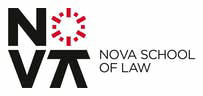 COMPARATIVE LEGAL SYSTEMSIndividual test, part of the continuous evaluation30.11.20Name: NOVA ID number: RulesCamera and microphone have to be open at all times.Upon request, you have to share your screen immediately or to move the camera around to show your surroundings.The documents will be analysed with specialized software. Any detection of plagiarism will lead to you failing the test. Note that plagiarism includes copy paste from the book and from each other. TurnItIn allows me to check for that.You can write a maximum of one page per answer. Therefore, there is plenty of time. Use this time wisely to plan your answer. Do not change the font size or type, nor change the margin size.Time limit: 3 hours since the greenlight by me. IMPORTANT: within the 3 hours, you have to send me the email with the test. If you delay, your test will not be considered.The grades will be published on Moodle, using your NOVA ID number instead of the name.Preliminary activitiesRename the file as: CLS_Surname_IDnumberPrepare the email that you will use to send me the file.Good luck!Question 1Discuss and compare the modes of legal reasoning within the civil law and common law contexts.Question 2Discuss the position of the woman in the family and inheritance laws of the African continent.